DILLA IBTIDA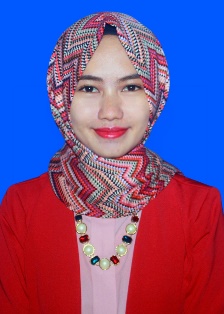 Full Name:  Dilla Duriatul IbtidaPlace, Date of Birth:  Bandung, December  7th 1991Address:  Jl. Raya Barat No. 263 RT/RW 03/01 Kp. Santiong, Cicalengka, Bandung 40395E-mail:  dibtida@gmail.comPhone:  +6281220606687Educational BackgroundWork Experience MARKPLUS,INCBusiness Analyst for MarkPlus Consulting (MarkPlus Leadership Program), (August 2014-April 2015)Content Writer for Marketeers Magazine and www.marketeers.com (May-July 2015)Content Editor for Marketeers Magazine and www.marketeers.com (August-September 2015)LINGUA LANGUAGE CENTERCo-FounderEnglish Conversation Teacher (October 2013-June 2014)Media Content Writer (October 2013-June 2014)TUTORPLUS LANGUAGE CENTERKorean Language Teacher (November 2012-June 2014)English Conversation Teacher (January 2013-June 2014)UNESCO Indonesian Culture Teacher for Cross Cultural Awareness Program (CCAP), Mae Tan Junior High School, South Korea (May 2011)Project ExperienceMARKPLUS EXCECUTIVE EDUCATION PROGRAM 2015 – THE NEW STRATEGIC SERVICE MANAGEMENTProgram Developer, March-July 2015CONFERENCE ON INDONESIAN FOREIGN POLICY 2015 – Foreign Policy Community of IndonesiaPanel Moderator ‘Geo-Strategic Shift in Middle East and What it Means for Indonesia’, June 2015THE BEST 25 INDONESIA CASES WE ARE PROUD OFCo-Author (with Hermawan Kartajaya, published by Gramedia Pustaka Utama), January 2015MARKPLUS CENTER FOR ECONOMY AND BUSINESSClub Member Manager and Coordinator of Monthly Forum, (May-September 2015)MARKPLUS BUSINESS LEADERS FORUM: FEWER, BIGGER, BOLDERLiaisons Officer and English Interpreter  for Prof. Mohanbir Sawhney, Kellog School of Management, Northwestern University, USA (October 2014)KELLOG INNOVATION NETWORK ASEAN 2015Liaisons Officer Coordinator, Liaison Officer and Interpreter  for Dr. Kim Boo-Jong and Prof. Ick Sang-Roh, Korean Marketing Association, (December 2014)Organizational ExperienceRESEARCH DEPARTMENT, INTERNATIONAL RELATIONS STUDENTS ASSOCIATION-UNPADHead of Department, January-December 2012YOUTH REBORN SPIRIT (YOURS) – JATINANGOR EDUCATION CAREProgram Director, January-May 2012ENLIGHTENMENT – ORIENTATION PROGRAM OF INTERNATIONAL RELATIONS UNPADDirector of Short Diplomatic Simulation, August 2011SEKOLAH FISIP IV Head of Tutorial, January-February 2011AchievementsPANEL SPEAKER IN BEHALF OF UASEP (UNPAD – AJOU STUDENT EXCHANGE PROGRAM)International Relations Exchange Fair Seminar (November 2013)PANEL SPEAKER IN BEHALF OF YOUTHSYMPHONESIA International Seminar: “Tourism as Soft Power of Indonesia” (May 2012)DELEGATION OF UNIVERSITAS PADJADJARAN (1ST POSITION)UASEP (UNPAD-Ajou Student Exchange Program), Spring Semester 2011 – Ajou University, South Korea (February – June 2011)1ST WINNERHand in Hand Campus, Arirang TV Global, South Korea (March 2011)SELECTED CHAIRPERSONShort Diplomatic Simulation – International Relations Department of Universitas Padjadjaran (August 2009)20 BEST FISIP STUDENTSFISIP Camp of Leader 2009, Faculty of Social and Political Sciences, Universitas Padjadjaran (December 2009)Language Proficiency English (Fluent)Korean Language (Intermediate)French (Basic)Special SkillsEvent OrganizingStrategic MarketingPublic SpeakingTeam BuildingCopywriting Creative WritingHobbies and InterestsReadingWritingTravelingLearning new languagesInternational Relations, Faculty of Social and Political Sciences, Universitas PadjadjaranJuly 2009 – February 2016 (expected)GPA : 3.51Faculty of Social Sciences, Ajou University, South Korea (Student Exchange Program)February – June 2011GPA : 3.69